　　年　　月　　日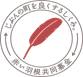 社会福祉法人東近江市社会福祉協議会会　長　大　塚　ふ　さ　様団体名　　　　　　　　　　　　　　　　　代表者　　　　　　　　　　　　　　　　㊞令和５年度 「ほっこりスマイルプロジェクト」　事業完了報告書　　令和５年度 「ほっこりスマイルプロジェクト」事業助成について、下記の関係書類を添えて報告します。　　１．助成金額　　　　※差額（ア－イ）がある場合、差額を返還。返還金を添えて提出ください。２．共同募金運動への協力について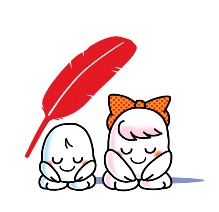 　＊ご協力いただいた項目についてお知らせください ☑□ 事業のチラシ等による広報□ 事業実施時の募金箱・のぼり旗の設置□ 赤い羽根共同募金の街頭啓発□ その他（　　　　　　　　　　　　　　　　　　　　　　　　　　　　　　　　　　）    ３．添付書類等　　添付忘れがないよう再度ご確認ください☑　　□ 助成対象経費の領収書またはレシートの写し□ 広報に掲載可能な事業の写真やプログラム　　□ ありがとうメッセージ（※活動の様子がわかる写真を添付ください。）□ 赤い羽根共同募金助成を受けていることを発信したことがわかる書類□ 共同募金受配シールを貼付したことがわかる写真　※器具備品を購入した場合４．事業内容・効果５．収支決算報告書（事業に関するすべての領収書の写しを必ず付けて、ご提出ください）【収入の部】【支出の部】事業名助成決定額（ア）事業費総額（イ）※上限は助成決定額とする※差額（ア－イ）円円円【事業名】【活動内容】（事業内容・実施場所・回数・実施日や時期、期間・参加人数　など）【事業を実施しての感想・成果】【今後の課題や展開】収入科目予算額（円）決算額（円）内　訳本助成金ほっこりスマイルプロジェクト助成金自己財源その他収入合計支出科目予算額（円）決算額（円）内　訳 ※必ず記入下さい。支出科目予算額（円）決算額（円）内　訳 ※必ず記入下さい。諸謝金交通費消耗品費通信運搬費印刷製本費原材料費手数料保険料使用料および賃借料備品購入費その他支出合計